Форма № 2Руководитель клуба: ___________________________ / (___________________________)Главный тренер команды: ___________________________ / (___________________________)Подпись врача по спортивной медицине либо уполномоченного представителя медицинской организации, имеющей сведения о прохождении медицинского обследования футболистами: _________________________ / (_________________________)Печать медицинской организации, имеющей лицензию на осуществление медицинской деятельности, предусматривающей работы (услуги) по лечебной физкультуре и спортивной медицине:						м.п.Заполняется сотрудником РФФВ РФС.ЦП за клубом зарегистрировано ____________ футболистов. Подпись и ФИО лица, осуществившего проверку сведений в РФС.ЦП: ____________________________________________________________________________м.п. РФФ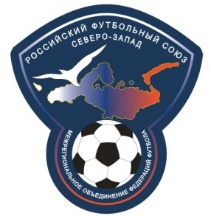 ЗАЯВОЧНЫЙ ЛИСТ для участия в сезона 2022 годаЗАЯВОЧНЫЙ ЛИСТ для участия в сезона 2022 годаЗАЯВОЧНЫЙ ЛИСТ для участия в сезона 2022 годаЗАЯВОЧНЫЙ ЛИСТ для участия в сезона 2022 годаЗАЯВОЧНЫЙ ЛИСТ для участия в сезона 2022 годаЗАЯВОЧНЫЙ ЛИСТ для участия в сезона 2022 годаЗАЯВОЧНЫЙ ЛИСТ для участия в сезона 2022 годаЗАЯВОЧНЫЙ ЛИСТ для участия в сезона 2022 годаЗАЯВОЧНЫЙ ЛИСТ для участия в сезона 2022 годаЗАЯВОЧНЫЙ ЛИСТ для участия в сезона 2022 годаЗАЯВОЧНЫЙ ЛИСТ для участия в сезона 2022 годаЗАЯВОЧНЫЙ ЛИСТ для участия в сезона 2022 годаЗАЯВОЧНЫЙ ЛИСТ для участия в сезона 2022 годаСпортивное наименование команды клуба (как в Форме № 1): Спортивное наименование команды клуба (как в Форме № 1): Спортивное наименование команды клуба (как в Форме № 1): Спортивное наименование команды клуба (как в Форме № 1): Спортивное наименование команды клуба (как в Форме № 1): Спортивное наименование команды клуба (как в Форме № 1): Спортивное наименование команды клуба (как в Форме № 1): Спортивное наименование команды клуба (как в Форме № 1): Спортивное наименование команды клуба (как в Форме № 1): Спортивное наименование команды клуба (как в Форме № 1): Спортивное наименование команды клуба (как в Форме № 1): Спортивное наименование команды клуба (как в Форме № 1): Спортивное наименование команды клуба (как в Форме № 1): Спортивное наименование команды клуба (как в Форме № 1): Спортивное наименование команды клуба (как в Форме № 1): Спортивное наименование команды клуба (как в Форме № 1): Спортивное наименование команды клуба (как в Форме № 1): Цвета основной экипировки (футболки, гетры, форма вратаря):Цвета основной экипировки (футболки, гетры, форма вратаря):Цвета основной экипировки (футболки, гетры, форма вратаря):Цвета основной экипировки (футболки, гетры, форма вратаря):Цвета основной экипировки (футболки, гетры, форма вратаря):Цвета основной экипировки (футболки, гетры, форма вратаря):Цвета основной экипировки (футболки, гетры, форма вратаря):Цвета основной экипировки (футболки, гетры, форма вратаря):Цвета основной экипировки (футболки, гетры, форма вратаря):Цвета основной экипировки (футболки, гетры, форма вратаря):Цвета основной экипировки (футболки, гетры, форма вратаря):Цвета основной экипировки (футболки, гетры, форма вратаря):Цвета основной экипировки (футболки, гетры, форма вратаря):Цвета основной экипировки (футболки, гетры, форма вратаря):Цвета основной экипировки (футболки, гетры, форма вратаря):Цвета основной экипировки (футболки, гетры, форма вратаря):Цвета основной экипировки (футболки, гетры, форма вратаря):Цвета запасной экипировки (футболки, гетры, форма вратаря):Цвета запасной экипировки (футболки, гетры, форма вратаря):Цвета запасной экипировки (футболки, гетры, форма вратаря):Цвета запасной экипировки (футболки, гетры, форма вратаря):Цвета запасной экипировки (футболки, гетры, форма вратаря):Цвета запасной экипировки (футболки, гетры, форма вратаря):Цвета запасной экипировки (футболки, гетры, форма вратаря):Цвета запасной экипировки (футболки, гетры, форма вратаря):Цвета запасной экипировки (футболки, гетры, форма вратаря):Цвета запасной экипировки (футболки, гетры, форма вратаря):Цвета запасной экипировки (футболки, гетры, форма вратаря):Цвета запасной экипировки (футболки, гетры, форма вратаря):Цвета запасной экипировки (футболки, гетры, форма вратаря):Цвета запасной экипировки (футболки, гетры, форма вратаря):Цвета запасной экипировки (футболки, гетры, форма вратаря):Цвета запасной экипировки (футболки, гетры, форма вратаря):Цвета запасной экипировки (футболки, гетры, форма вратаря):Заполняется Объединением федераций футбола «Северо-Запад» Внесено в заявку _____ футболистов и _____ официальных лиц клуба. Подпись и ФИО лица, осуществившего внесение в заявку в целях участия в Соревнованиях: __________________________________________________________м.п. ОФФ «Северо-Запад»Заполняется Объединением федераций футбола «Северо-Запад» Внесено в заявку _____ футболистов и _____ официальных лиц клуба. Подпись и ФИО лица, осуществившего внесение в заявку в целях участия в Соревнованиях: __________________________________________________________м.п. ОФФ «Северо-Запад»Заполняется Объединением федераций футбола «Северо-Запад» Внесено в заявку _____ футболистов и _____ официальных лиц клуба. Подпись и ФИО лица, осуществившего внесение в заявку в целях участия в Соревнованиях: __________________________________________________________м.п. ОФФ «Северо-Запад»Заполняется Объединением федераций футбола «Северо-Запад» Внесено в заявку _____ футболистов и _____ официальных лиц клуба. Подпись и ФИО лица, осуществившего внесение в заявку в целях участия в Соревнованиях: __________________________________________________________м.п. ОФФ «Северо-Запад»Заполняется Объединением федераций футбола «Северо-Запад» Внесено в заявку _____ футболистов и _____ официальных лиц клуба. Подпись и ФИО лица, осуществившего внесение в заявку в целях участия в Соревнованиях: __________________________________________________________м.п. ОФФ «Северо-Запад»Заполняется Объединением федераций футбола «Северо-Запад» Внесено в заявку _____ футболистов и _____ официальных лиц клуба. Подпись и ФИО лица, осуществившего внесение в заявку в целях участия в Соревнованиях: __________________________________________________________м.п. ОФФ «Северо-Запад»Заполняется Объединением федераций футбола «Северо-Запад» Внесено в заявку _____ футболистов и _____ официальных лиц клуба. Подпись и ФИО лица, осуществившего внесение в заявку в целях участия в Соревнованиях: __________________________________________________________м.п. ОФФ «Северо-Запад»Заполняется Объединением федераций футбола «Северо-Запад» Внесено в заявку _____ футболистов и _____ официальных лиц клуба. Подпись и ФИО лица, осуществившего внесение в заявку в целях участия в Соревнованиях: __________________________________________________________м.п. ОФФ «Северо-Запад»Заполняется Объединением федераций футбола «Северо-Запад» Внесено в заявку _____ футболистов и _____ официальных лиц клуба. Подпись и ФИО лица, осуществившего внесение в заявку в целях участия в Соревнованиях: __________________________________________________________м.п. ОФФ «Северо-Запад»Заполняется Объединением федераций футбола «Северо-Запад» Внесено в заявку _____ футболистов и _____ официальных лиц клуба. Подпись и ФИО лица, осуществившего внесение в заявку в целях участия в Соревнованиях: __________________________________________________________м.п. ОФФ «Северо-Запад»Заполняется Объединением федераций футбола «Северо-Запад» Внесено в заявку _____ футболистов и _____ официальных лиц клуба. Подпись и ФИО лица, осуществившего внесение в заявку в целях участия в Соревнованиях: __________________________________________________________м.п. ОФФ «Северо-Запад»Заполняется Объединением федераций футбола «Северо-Запад» Внесено в заявку _____ футболистов и _____ официальных лиц клуба. Подпись и ФИО лица, осуществившего внесение в заявку в целях участия в Соревнованиях: __________________________________________________________м.п. ОФФ «Северо-Запад»Заполняется Объединением федераций футбола «Северо-Запад» Внесено в заявку _____ футболистов и _____ официальных лиц клуба. Подпись и ФИО лица, осуществившего внесение в заявку в целях участия в Соревнованиях: __________________________________________________________м.п. ОФФ «Северо-Запад»Заполняется Объединением федераций футбола «Северо-Запад» Внесено в заявку _____ футболистов и _____ официальных лиц клуба. Подпись и ФИО лица, осуществившего внесение в заявку в целях участия в Соревнованиях: __________________________________________________________м.п. ОФФ «Северо-Запад»Заполняется Объединением федераций футбола «Северо-Запад» Внесено в заявку _____ футболистов и _____ официальных лиц клуба. Подпись и ФИО лица, осуществившего внесение в заявку в целях участия в Соревнованиях: __________________________________________________________м.п. ОФФ «Северо-Запад»Заполняется Объединением федераций футбола «Северо-Запад» Внесено в заявку _____ футболистов и _____ официальных лиц клуба. Подпись и ФИО лица, осуществившего внесение в заявку в целях участия в Соревнованиях: __________________________________________________________м.п. ОФФ «Северо-Запад»Заполняется Объединением федераций футбола «Северо-Запад» Внесено в заявку _____ футболистов и _____ официальных лиц клуба. Подпись и ФИО лица, осуществившего внесение в заявку в целях участия в Соревнованиях: __________________________________________________________м.п. ОФФ «Северо-Запад»ФУТБОЛИСТЫФУТБОЛИСТЫФУТБОЛИСТЫФУТБОЛИСТЫФУТБОЛИСТЫФУТБОЛИСТЫФУТБОЛИСТЫФУТБОЛИСТЫФУТБОЛИСТЫФУТБОЛИСТЫФУТБОЛИСТЫФУТБОЛИСТЫФУТБОЛИСТЫФУТБОЛИСТЫФУТБОЛИСТЫФУТБОЛИСТЫФУТБОЛИСТЫ№Фамилия, имя отчество (полностью)Фамилия, имя отчество (полностью)Фамилия, имя отчество (полностью)Фамилия, имя отчество (полностью)Фамилия, имя отчество (полностью)Дата рождения(дд.мм.гггг)Дата рождения(дд.мм.гггг)ГражданствоГражданствоНомер паспорта / св. о рожденииНомер паспорта / св. о рожденииID РФС.ЦПID РФС.ЦПАмплуаМедицинский допускМедицинский допуск№Фамилия, имя отчество (полностью)Фамилия, имя отчество (полностью)Фамилия, имя отчество (полностью)Фамилия, имя отчество (полностью)Фамилия, имя отчество (полностью)Дата рождения(дд.мм.гггг)Дата рождения(дд.мм.гггг)ГражданствоГражданствоНомер паспорта / св. о рожденииНомер паспорта / св. о рожденииID РФС.ЦПID РФС.ЦПАмплуаДопущен / не допущенПодпись врачаОФИЦИАЛЬНЫЕ ЛИЦА КЛУБА – РУКОВОДЯЩИЙ СОСТАВ (НЕ ДЛЯ ВНЕСЕНИЯ В ПРОТОКОЛ МАТЧА)(президент, вице-президент, генеральный директор и т.д.)ОФИЦИАЛЬНЫЕ ЛИЦА КЛУБА – РУКОВОДЯЩИЙ СОСТАВ (НЕ ДЛЯ ВНЕСЕНИЯ В ПРОТОКОЛ МАТЧА)(президент, вице-президент, генеральный директор и т.д.)ОФИЦИАЛЬНЫЕ ЛИЦА КЛУБА – РУКОВОДЯЩИЙ СОСТАВ (НЕ ДЛЯ ВНЕСЕНИЯ В ПРОТОКОЛ МАТЧА)(президент, вице-президент, генеральный директор и т.д.)ОФИЦИАЛЬНЫЕ ЛИЦА КЛУБА – РУКОВОДЯЩИЙ СОСТАВ (НЕ ДЛЯ ВНЕСЕНИЯ В ПРОТОКОЛ МАТЧА)(президент, вице-президент, генеральный директор и т.д.)ОФИЦИАЛЬНЫЕ ЛИЦА КЛУБА – РУКОВОДЯЩИЙ СОСТАВ (НЕ ДЛЯ ВНЕСЕНИЯ В ПРОТОКОЛ МАТЧА)(президент, вице-президент, генеральный директор и т.д.)ОФИЦИАЛЬНЫЕ ЛИЦА КЛУБА – РУКОВОДЯЩИЙ СОСТАВ (НЕ ДЛЯ ВНЕСЕНИЯ В ПРОТОКОЛ МАТЧА)(президент, вице-президент, генеральный директор и т.д.)ОФИЦИАЛЬНЫЕ ЛИЦА КЛУБА – РУКОВОДЯЩИЙ СОСТАВ (НЕ ДЛЯ ВНЕСЕНИЯ В ПРОТОКОЛ МАТЧА)(президент, вице-президент, генеральный директор и т.д.)ОФИЦИАЛЬНЫЕ ЛИЦА КЛУБА – РУКОВОДЯЩИЙ СОСТАВ (НЕ ДЛЯ ВНЕСЕНИЯ В ПРОТОКОЛ МАТЧА)(президент, вице-президент, генеральный директор и т.д.)ОФИЦИАЛЬНЫЕ ЛИЦА КЛУБА – РУКОВОДЯЩИЙ СОСТАВ (НЕ ДЛЯ ВНЕСЕНИЯ В ПРОТОКОЛ МАТЧА)(президент, вице-президент, генеральный директор и т.д.)ОФИЦИАЛЬНЫЕ ЛИЦА КЛУБА – РУКОВОДЯЩИЙ СОСТАВ (НЕ ДЛЯ ВНЕСЕНИЯ В ПРОТОКОЛ МАТЧА)(президент, вице-президент, генеральный директор и т.д.)ОФИЦИАЛЬНЫЕ ЛИЦА КЛУБА – РУКОВОДЯЩИЙ СОСТАВ (НЕ ДЛЯ ВНЕСЕНИЯ В ПРОТОКОЛ МАТЧА)(президент, вице-президент, генеральный директор и т.д.)ОФИЦИАЛЬНЫЕ ЛИЦА КЛУБА – РУКОВОДЯЩИЙ СОСТАВ (НЕ ДЛЯ ВНЕСЕНИЯ В ПРОТОКОЛ МАТЧА)(президент, вице-президент, генеральный директор и т.д.)ОФИЦИАЛЬНЫЕ ЛИЦА КЛУБА – РУКОВОДЯЩИЙ СОСТАВ (НЕ ДЛЯ ВНЕСЕНИЯ В ПРОТОКОЛ МАТЧА)(президент, вице-президент, генеральный директор и т.д.)ОФИЦИАЛЬНЫЕ ЛИЦА КЛУБА – РУКОВОДЯЩИЙ СОСТАВ (НЕ ДЛЯ ВНЕСЕНИЯ В ПРОТОКОЛ МАТЧА)(президент, вице-президент, генеральный директор и т.д.)ОФИЦИАЛЬНЫЕ ЛИЦА КЛУБА – РУКОВОДЯЩИЙ СОСТАВ (НЕ ДЛЯ ВНЕСЕНИЯ В ПРОТОКОЛ МАТЧА)(президент, вице-президент, генеральный директор и т.д.)ОФИЦИАЛЬНЫЕ ЛИЦА КЛУБА – РУКОВОДЯЩИЙ СОСТАВ (НЕ ДЛЯ ВНЕСЕНИЯ В ПРОТОКОЛ МАТЧА)(президент, вице-президент, генеральный директор и т.д.)ОФИЦИАЛЬНЫЕ ЛИЦА КЛУБА – РУКОВОДЯЩИЙ СОСТАВ (НЕ ДЛЯ ВНЕСЕНИЯ В ПРОТОКОЛ МАТЧА)(президент, вице-президент, генеральный директор и т.д.)№Фамилия, имя отчество (полностью)Фамилия, имя отчество (полностью)Фамилия, имя отчество (полностью)Фамилия, имя отчество (полностью)Фамилия, имя отчество (полностью)Фамилия, имя отчество (полностью)Дата рождения(дд.мм.гггг)Дата рождения(дд.мм.гггг)Номер паспортаНомер паспортаID РФС.ЦПID РФС.ЦПДолжность, моб., e-mailДолжность, моб., e-mailДолжность, моб., e-mailДолжность, моб., e-mailОФИЦИАЛЬНЫЕ ЛИЦА КЛУБА – ТРЕНЕРСКИЙ И АДМИНИСТРАТИВНЫЙ СОСТАВ, В ЦЕЛЯХ ВНЕСЕНИЯ В ПРОТОКОЛ МАТЧА (главный тренер, тренер, тренер вратарей, начальник команды, врач, массажист, администратор, переводчик, тренер по физической подготовке, физиотерапевт)ОФИЦИАЛЬНЫЕ ЛИЦА КЛУБА – ТРЕНЕРСКИЙ И АДМИНИСТРАТИВНЫЙ СОСТАВ, В ЦЕЛЯХ ВНЕСЕНИЯ В ПРОТОКОЛ МАТЧА (главный тренер, тренер, тренер вратарей, начальник команды, врач, массажист, администратор, переводчик, тренер по физической подготовке, физиотерапевт)ОФИЦИАЛЬНЫЕ ЛИЦА КЛУБА – ТРЕНЕРСКИЙ И АДМИНИСТРАТИВНЫЙ СОСТАВ, В ЦЕЛЯХ ВНЕСЕНИЯ В ПРОТОКОЛ МАТЧА (главный тренер, тренер, тренер вратарей, начальник команды, врач, массажист, администратор, переводчик, тренер по физической подготовке, физиотерапевт)ОФИЦИАЛЬНЫЕ ЛИЦА КЛУБА – ТРЕНЕРСКИЙ И АДМИНИСТРАТИВНЫЙ СОСТАВ, В ЦЕЛЯХ ВНЕСЕНИЯ В ПРОТОКОЛ МАТЧА (главный тренер, тренер, тренер вратарей, начальник команды, врач, массажист, администратор, переводчик, тренер по физической подготовке, физиотерапевт)ОФИЦИАЛЬНЫЕ ЛИЦА КЛУБА – ТРЕНЕРСКИЙ И АДМИНИСТРАТИВНЫЙ СОСТАВ, В ЦЕЛЯХ ВНЕСЕНИЯ В ПРОТОКОЛ МАТЧА (главный тренер, тренер, тренер вратарей, начальник команды, врач, массажист, администратор, переводчик, тренер по физической подготовке, физиотерапевт)ОФИЦИАЛЬНЫЕ ЛИЦА КЛУБА – ТРЕНЕРСКИЙ И АДМИНИСТРАТИВНЫЙ СОСТАВ, В ЦЕЛЯХ ВНЕСЕНИЯ В ПРОТОКОЛ МАТЧА (главный тренер, тренер, тренер вратарей, начальник команды, врач, массажист, администратор, переводчик, тренер по физической подготовке, физиотерапевт)ОФИЦИАЛЬНЫЕ ЛИЦА КЛУБА – ТРЕНЕРСКИЙ И АДМИНИСТРАТИВНЫЙ СОСТАВ, В ЦЕЛЯХ ВНЕСЕНИЯ В ПРОТОКОЛ МАТЧА (главный тренер, тренер, тренер вратарей, начальник команды, врач, массажист, администратор, переводчик, тренер по физической подготовке, физиотерапевт)ОФИЦИАЛЬНЫЕ ЛИЦА КЛУБА – ТРЕНЕРСКИЙ И АДМИНИСТРАТИВНЫЙ СОСТАВ, В ЦЕЛЯХ ВНЕСЕНИЯ В ПРОТОКОЛ МАТЧА (главный тренер, тренер, тренер вратарей, начальник команды, врач, массажист, администратор, переводчик, тренер по физической подготовке, физиотерапевт)ОФИЦИАЛЬНЫЕ ЛИЦА КЛУБА – ТРЕНЕРСКИЙ И АДМИНИСТРАТИВНЫЙ СОСТАВ, В ЦЕЛЯХ ВНЕСЕНИЯ В ПРОТОКОЛ МАТЧА (главный тренер, тренер, тренер вратарей, начальник команды, врач, массажист, администратор, переводчик, тренер по физической подготовке, физиотерапевт)ОФИЦИАЛЬНЫЕ ЛИЦА КЛУБА – ТРЕНЕРСКИЙ И АДМИНИСТРАТИВНЫЙ СОСТАВ, В ЦЕЛЯХ ВНЕСЕНИЯ В ПРОТОКОЛ МАТЧА (главный тренер, тренер, тренер вратарей, начальник команды, врач, массажист, администратор, переводчик, тренер по физической подготовке, физиотерапевт)ОФИЦИАЛЬНЫЕ ЛИЦА КЛУБА – ТРЕНЕРСКИЙ И АДМИНИСТРАТИВНЫЙ СОСТАВ, В ЦЕЛЯХ ВНЕСЕНИЯ В ПРОТОКОЛ МАТЧА (главный тренер, тренер, тренер вратарей, начальник команды, врач, массажист, администратор, переводчик, тренер по физической подготовке, физиотерапевт)ОФИЦИАЛЬНЫЕ ЛИЦА КЛУБА – ТРЕНЕРСКИЙ И АДМИНИСТРАТИВНЫЙ СОСТАВ, В ЦЕЛЯХ ВНЕСЕНИЯ В ПРОТОКОЛ МАТЧА (главный тренер, тренер, тренер вратарей, начальник команды, врач, массажист, администратор, переводчик, тренер по физической подготовке, физиотерапевт)ОФИЦИАЛЬНЫЕ ЛИЦА КЛУБА – ТРЕНЕРСКИЙ И АДМИНИСТРАТИВНЫЙ СОСТАВ, В ЦЕЛЯХ ВНЕСЕНИЯ В ПРОТОКОЛ МАТЧА (главный тренер, тренер, тренер вратарей, начальник команды, врач, массажист, администратор, переводчик, тренер по физической подготовке, физиотерапевт)ОФИЦИАЛЬНЫЕ ЛИЦА КЛУБА – ТРЕНЕРСКИЙ И АДМИНИСТРАТИВНЫЙ СОСТАВ, В ЦЕЛЯХ ВНЕСЕНИЯ В ПРОТОКОЛ МАТЧА (главный тренер, тренер, тренер вратарей, начальник команды, врач, массажист, администратор, переводчик, тренер по физической подготовке, физиотерапевт)ОФИЦИАЛЬНЫЕ ЛИЦА КЛУБА – ТРЕНЕРСКИЙ И АДМИНИСТРАТИВНЫЙ СОСТАВ, В ЦЕЛЯХ ВНЕСЕНИЯ В ПРОТОКОЛ МАТЧА (главный тренер, тренер, тренер вратарей, начальник команды, врач, массажист, администратор, переводчик, тренер по физической подготовке, физиотерапевт)ОФИЦИАЛЬНЫЕ ЛИЦА КЛУБА – ТРЕНЕРСКИЙ И АДМИНИСТРАТИВНЫЙ СОСТАВ, В ЦЕЛЯХ ВНЕСЕНИЯ В ПРОТОКОЛ МАТЧА (главный тренер, тренер, тренер вратарей, начальник команды, врач, массажист, администратор, переводчик, тренер по физической подготовке, физиотерапевт)ОФИЦИАЛЬНЫЕ ЛИЦА КЛУБА – ТРЕНЕРСКИЙ И АДМИНИСТРАТИВНЫЙ СОСТАВ, В ЦЕЛЯХ ВНЕСЕНИЯ В ПРОТОКОЛ МАТЧА (главный тренер, тренер, тренер вратарей, начальник команды, врач, массажист, администратор, переводчик, тренер по физической подготовке, физиотерапевт)№Фамилия, имя отчество (полностью)Фамилия, имя отчество (полностью)Фамилия, имя отчество (полностью)Фамилия, имя отчество (полностью)Фамилия, имя отчество (полностью)Фамилия, имя отчество (полностью)Дата рождения(дд.мм.гггг)Дата рождения(дд.мм.гггг)Номер паспортаНомер паспортаID РФС.ЦПID РФС.ЦПДолжность (для тренеров – лицензия и срок её действия), моб., e-mailДолжность (для тренеров – лицензия и срок её действия), моб., e-mailДолжность (для тренеров – лицензия и срок её действия), моб., e-mailДолжность (для тренеров – лицензия и срок её действия), моб., e-mail